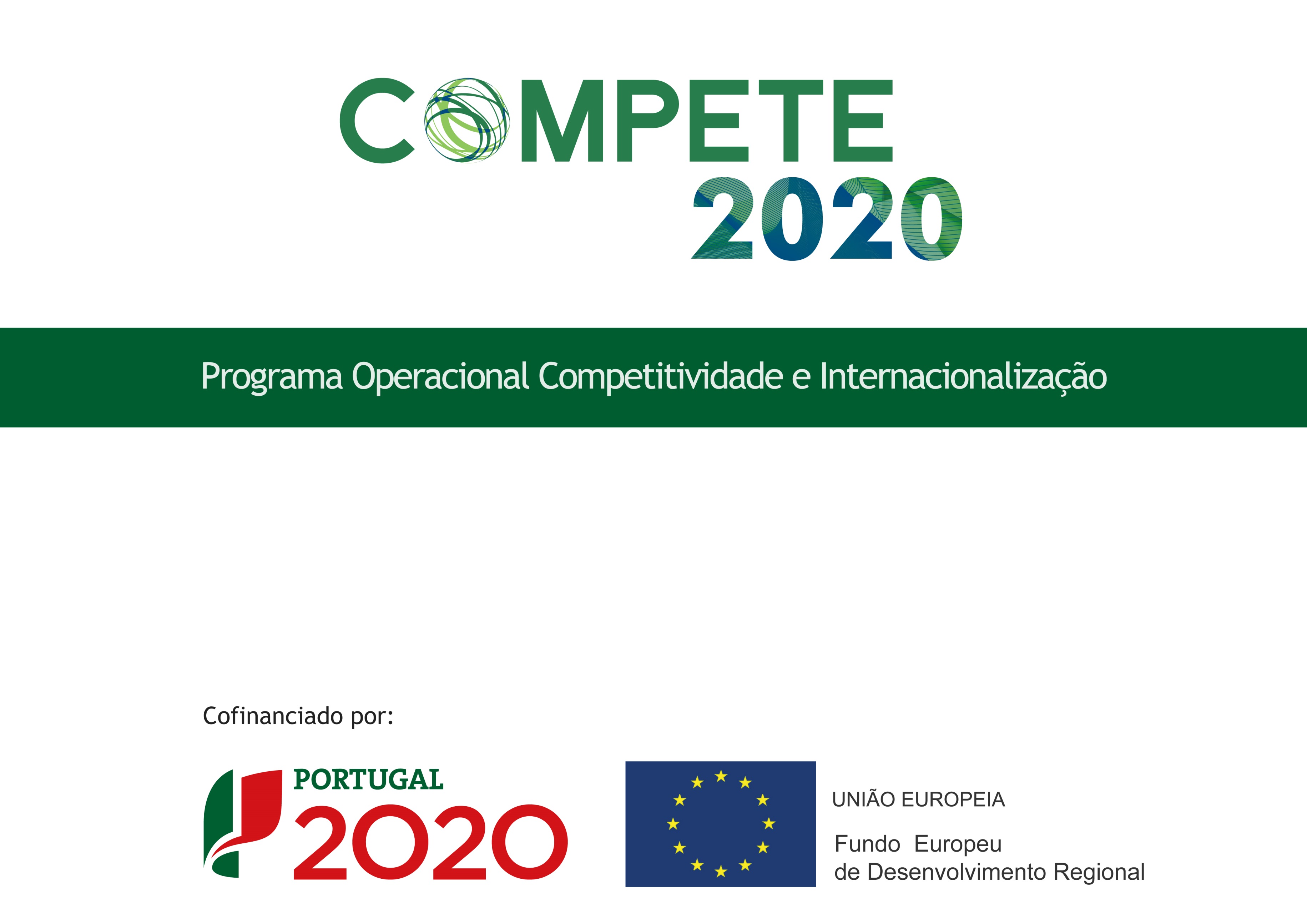 Entidade: Empresa XPTODesignação do projeto: QualMinho@PMEObjetivo: Reforçar a Competitividade das Pequenas e Médias Empresas